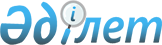 О бюджете города Аркалыка на 2023-2025 годыРешение маслихата города Аркалыка Костанайской области от 22 декабря 2022 года № 180.
      В соответствии со статьей 75 Бюджетного кодекса Республики Казахстан и подпунктом 1) пункта 1 статьи 6 Закона Республики Казахстан "О местном государственном управлении и самоуправлении в Республике Казахстан" Аркалыкский городской маслихат РЕШИЛ:
      1. Утвердить бюджет города Аркалыка на 2023-2025 годы согласно приложениям 1, 2, 3 соответственно, в том числе на 2023 год в следующих объемах:
      1) доходы – 15433330,6 тысяч тенге, в том числе по:
      налоговым поступлениям – 2746419,0 тысяч тенге;
      неналоговым поступлениям – 65144,9 тысяч тенге;
      поступлениям от продажи основного капитала – 68719,0 тысяч тенге;
      поступлениям трансфертов – 12553047,7 тысяч тенге, из них объем субвенций – 1337697,0 тысяч тенге;
      2) затраты – 15499160,4 тысяч тенге;
      3) чистое бюджетное кредитование – 9674,0 тысяч тенге:
      бюджетные кредиты – 22025,0 тысяч тенге;
      погашение бюджетных кредитов – 12351,0 тысяч тенге;
      4) сальдо по операциям с финансовыми активами – 104140,0 тысяч тенге:
      приобретение финансовых активов – 104140,0 тысяч тенге;
      5) дефицит (профицит) бюджета – -179643,8 тысяч тенге;
      6) финансирование дефицита (использование профицита) бюджета – 179643,8 тысяч тенге:
      поступление займов – 22025,0 тысяч тенге;
      погашение займов – 12351,0 тысяч тенге;
      используемые остатки бюджетных средств – 169969,8 тысяч тенге.
      Сноска. Пункт 1 в редакции решения маслихата города Аркалыка Костанайской области от 14.12.2023 № 74 (вводится в действие с 01.01.2023).


      2. Учесть, что в бюджете города на 2023 год предусмотрен объем субвенций в сумме 325202,0 тысяч тенге, передаваемых из бюджета города бюджетам сел и сельских округов города Аркалыка, в том числе:
      Ангарское – 20644,0 тысяч тенге;
      Восточное – 23683,0 тысяч тенге;
      Екидин – 23310,0 тысяч тенге;
      Жалгызтал – 20912,0 тысяч тенге;
      Жанакала – 24300,0 тысяч тенге;
      Коктау – 19033,0 тысяч тенге;
      Уштобе – 20808,0 тысяч тенге;
      Фурманово – 28569,0 тысяч тенге;
      Целинное – 21317,0 тысяч тенге;
      Ашутастинского – 33567,0 тысяч тенге;
      Каиндинского – 28541,0 тысяч тенге;
      Молодежного – 20844,0 тысяч тенге;
      Родинского – 39674,0 тысяч тенге.
      3. Учесть, что в бюджете города на 2024 год предусмотрен объем субвенций в сумме 333335,0 тысяч тенге, передаваемых из бюджета города бюджетам сел и сельских округов города Аркалыка, в том числе:
      Ангарское – 21477,0 тысяч тенге;
      Восточное – 23696,0 тысяч тенге;
      Екидин – 24069,0 тысяч тенге;
      Жалгызтал – 21121,0 тысяч тенге;
      Жанакала – 25197,0 тысяч тенге;
      Коктау – 19807,0 тысяч тенге;
      Уштобе – 22506,0 тысяч тенге;
      Фурманово – 28642,0 тысяч тенге;
      Целинное – 22093,0 тысяч тенге;
      Ашутастинского – 35026,0 тысяч тенге;
      Каиндинского – 28428,0 тысяч тенге;
      Молодежного – 21406,0 тысяч тенге;
      Родинского – 39867,0 тысяч тенге.
      4. Учесть, что в бюджете города на 2025 год предусмотрен объем субвенций в сумме 346631,0 тысяч тенге, передаваемых из бюджета города бюджетам сел и сельских округов города Аркалыка, в том числе:
      Ангарское – 22212,0 тысяч тенге;
      Восточное – 24621,0 тысяч тенге;
      Екидин – 25039,0 тысяч тенге;
      Жалгызтал – 21845,0 тысяч тенге;
      Жанакала – 26623,0 тысяч тенге;
      Коктау – 20360,0 тысяч тенге;
      Уштобе – 22886,0 тысяч тенге;
      Фурманово – 29740,0 тысяч тенге;
      Целинное – 22931,0 тысяч тенге;
      Ашутастинского – 37472,0 тысяч тенге;
      Каиндинского – 29313,0 тысяч тенге;
      Молодежного – 22431,0 тысяч тенге;
      Родинского – 41158,0 тысяч тенге.
      5. Учесть, что в бюджете города на 2023 год предусмотрен объем целевых текущих трансфертов из областного бюджета в сумме 4786622,6 тысяч тенге.
      Сноска. Пункт 5 в редакции решения маслихата города Аркалыка Костанайской области от 14.12.2023 № 74 (вводится в действие с 01.01.2023).


      6. Учесть, что в бюджете города на 2023 год предусмотрен объем целевых трансфертов на развитие из Национального фонда Республики Казахстан в сумме 1878321,0 тысяч тенге, из республиканского бюджета в сумме 2564584,0 тысяч тенге, из областного бюджета в сумме 1715570,1 тысяч тенге.
      Сноска. Пункт 6 в редакции решения маслихата города Аркалыка Костанайской области от 14.12.2023 № 74 (вводится в действие с 01.01.2023).


      7. Учесть, что в бюджете города на 2023 год предусмотрен объем бюджетных кредитов из республиканского бюджета в сумме 25875,0 тысяч тенге, в том числе:
      местным исполнительным органам для реализации мер социальной поддержки специалистов в сумме 25875,0 тысяч тенге.
      8. Исключен решением маслихата города Аркалыка Костанайской области от 21.04.2023 № 7 (вводится в действие с 01.01.2023).


      9. Учесть, что перечень бюджетных программ, не подлежащих секвестру в процессе исполнения бюджета города Аркалыка на 2023 год, не установлен.
      10. Настоящее решение вводится в действие с 1 января 2023 года. Бюджет города Аркалыка на 2023 год
      Сноска. Приложение 1 в редакции решения маслихата города Аркалыка Костанайской области от 14.12.2023 № 74 (вводится в действие с 01.01.2023). Бюджет города Аркалыка на 2024 год
      Сноска. Приложение 2 в редакции решения маслихата города Аркалыка Костанайской области от 14.12.2023 № 74 (вводится в действие с 01.01.2023). Бюджет города Аркалыка на 2025 год
      Сноска. Приложение 3 в редакции решения маслихата города Аркалыка Костанайской области от 27.06.2023 № 34 (вводится в действие с 01.01.2023).
					© 2012. РГП на ПХВ «Институт законодательства и правовой информации Республики Казахстан» Министерства юстиции Республики Казахстан
				
      Секретарь Аркалыкского городского маслихата 

Г. Елтебаева
Приложение 1к решению Аркалыкскогогородского маслихатаот 22 декабря 2022 года№ 180
Категория
Категория
Категория
Категория
Категория
Сумма, тысяч тенге
Класс
Класс
Класс
Класс
Сумма, тысяч тенге
Подкласс
Подкласс
Подкласс
Сумма, тысяч тенге
Наименование
Наименование
Сумма, тысяч тенге
I. Доходы
I. Доходы
15 433 330,6
1
Налоговые поступления
Налоговые поступления
2 746 419,0
01
Подоходный налог
Подоходный налог
1 306 571,0
1
Корпоративный подоходный налог
Корпоративный подоходный налог
121 968,0
2
Индивидуальный подоходный налог
Индивидуальный подоходный налог
1 184 603,0
03
Социальный налог
Социальный налог
841 904,0
1
Социальный налог
Социальный налог
841 904,0
04
Hалоги на собственность
Hалоги на собственность
503 174,0
1
Hалоги на имущество
Hалоги на имущество
418 691,0
3
Земельный налог
Земельный налог
12 319,0
4
Hалог на транспортные средства
Hалог на транспортные средства
67 664,0
5
Единый земельный налог
Единый земельный налог
4 500,0
05
Внутренние налоги на товары, работы и услуги
Внутренние налоги на товары, работы и услуги
70 138,0
2
Акцизы
Акцизы
4 010,0
3
Поступления за использование природных и других ресурсов
Поступления за использование природных и других ресурсов
43 629,0
4
Сборы за ведение предпринимательской и профессиональной деятельности
Сборы за ведение предпринимательской и профессиональной деятельности
22 499,0
08
Обязательные платежи, взимаемые за совершение юридически значимых действий и (или) выдачу документов уполномоченными на то государственными органами или должностными лицами
Обязательные платежи, взимаемые за совершение юридически значимых действий и (или) выдачу документов уполномоченными на то государственными органами или должностными лицами
24 632,0
1
Государственная пошлина
Государственная пошлина
24 632,0
2
Неналоговые поступления
Неналоговые поступления
65 144,9
01
Доходы от государственной собственности
Доходы от государственной собственности
15 009,9
4
Доходы на доли участия в юридических лицах, находящиеся в государственной собственности
Доходы на доли участия в юридических лицах, находящиеся в государственной собственности
4,2
5
Доходы от аренды имущества, находящегося в государственной собственности
Доходы от аренды имущества, находящегося в государственной собственности
14 958,0
7
Вознаграждения по кредитам, выданным из государственного бюджета
Вознаграждения по кредитам, выданным из государственного бюджета
9,5
9
Прочие доходы от государственной собственности
Прочие доходы от государственной собственности
38,2
03
Поступления денег от проведения государственных закупок, организуемых государственными учреждениями, финансируемыми из государственного бюджета
Поступления денег от проведения государственных закупок, организуемых государственными учреждениями, финансируемыми из государственного бюджета
7 282,0
1
Поступления денег от проведения государственных закупок, организуемых государственными учреждениями, финансируемыми из государственного бюджета
Поступления денег от проведения государственных закупок, организуемых государственными учреждениями, финансируемыми из государственного бюджета
7 282,0
06
Прочие неналоговые поступления
Прочие неналоговые поступления
42 853,0
1
Прочие неналоговые поступления
Прочие неналоговые поступления
42 853,0
3
Поступления от продажи основного капитала
Поступления от продажи основного капитала
68 719,0
01
Продажа государственного имущества, закрепленного за государственными учреждениями
Продажа государственного имущества, закрепленного за государственными учреждениями
49 574,0
1
Продажа государственного имущества, закрепленного за государственными учреждениями
Продажа государственного имущества, закрепленного за государственными учреждениями
49 574,0
03
Продажа земли и нематериальных активов
Продажа земли и нематериальных активов
19 145,0
1
Продажа земли
Продажа земли
13 083,0
2
Продажа нематериальных активов
Продажа нематериальных активов
6 062,0
4
Поступления трансфертов 
Поступления трансфертов 
12 553 047,7
02
Трансферты из вышестоящих органов государственного управления
Трансферты из вышестоящих органов государственного управления
12 553 047,7
2
Трансферты из областного бюджета
Трансферты из областного бюджета
12 553 047,7
Функциональная группа
Функциональная группа
Функциональная группа
Функциональная группа
Функциональная группа
Сумма, тысяч тенге
Функциональная подгруппа
Функциональная подгруппа
Функциональная подгруппа
Функциональная подгруппа
Сумма, тысяч тенге
Администратор бюджетных программ
Администратор бюджетных программ
Администратор бюджетных программ
Сумма, тысяч тенге
Программа
Программа
Сумма, тысяч тенге
Наименование
Сумма, тысяч тенге
II. Затраты
15 499 160,4
01
Государственные услуги общего характера
2 773 495,2
1
Представительные, исполнительные и другие органы, выполняющие общие функции государственного управления
636 359,4
112
Аппарат маслихата района (города областного значения)
49 806,4
001
Услуги по обеспечению деятельности маслихата района (города областного значения)
43 158,0
003
Капитальные расходы государственного органа
6 648,4
122
Аппарат акима района (города областного значения)
586 553,0
001
Услуги по обеспечению деятельности акима района (города областного значения)
450 096,0
003
Капитальные расходы государственного органа
133 068,0
009
Капитальные расходы подведомственных государственных учреждений и организаций
3 389,0
2
Финансовая деятельность
59 879,2
452
Отдел финансов района (города областного значения)
59 879,2
001
Услуги по реализации государственной политики в области исполнения бюджета и управления коммунальной собственностью района (города областного значения)
55 348,5
003
Проведение оценки имущества в целях налогообложения
1 546,7
010
Приватизация, управление коммунальным имуществом, постприватизационная деятельность и регулирование споров, связанных с этим
637,2
018
Капитальные расходы государственного органа
801,8
113
Целевые текущие трансферты нижестоящим бюджетам
1 545,0
5
Планирование и статистическая деятельность
36 887,0
453
Отдел экономики и бюджетного планирования района (города областного значения)
36 887,0
001
Услуги по реализации государственной политики в области формирования и развития экономической политики, системы государственного планирования
36 210,0
004
Капитальные расходы государственного органа
677,0
9
Прочие государственные услуги общего характера
2 040 369,6
492
Отдел жилищно-коммунального хозяйства, пассажирского транспорта, автомобильных дорог и жилищной инспекции района (города областного значения)
2 040 369,6
001
Услуги по реализации государственной политики на местном уровне в области жилищно-коммунального хозяйства, пассажирского транспорта, автомобильных дорог и жилищной инспекции
62 958,5
013
Капитальные расходы государственного органа
608 795,8
113
Целевые текущие трансферты нижестоящим бюджетам
1 368 615,3
02
Оборона
29 762,0
1
Военные нужды
19 621,0
122
Аппарат акима района (города областного значения)
19 621,0
005
Мероприятия в рамках исполнения всеобщей воинской обязанности
19 621,0
2
Организация работы по чрезвычайным ситуациям
10 141,0
122
Аппарат акима района (города областного значения)
10 141,0
006
Предупреждение и ликвидация чрезвычайных ситуаций масштаба района (города областного значения)
10 141,0
03
Общественный порядок, безопасность, правовая, судебная, уголовно-исполнительная деятельность
28 241,6
9
Прочие услуги в области общественного порядка и безопасности
28 241,6
492
Отдел жилищно-коммунального хозяйства, пассажирского транспорта, автомобильных дорог и жилищной инспекции района (города областного значения)
28 241,6
021
Обеспечение безопасности дорожного движения в населенных пунктах
28 241,6
06
Социальная помощь и социальное обеспечение
967 081,0
1
Социальное обеспечение
171 201,0
451
Отдел занятости и социальных программ района (города областного значения)
171 201,0
005
Государственная адресная социальная помощь
171 201,0
2
Социальная помощь
602 826,0
451
Отдел занятости и социальных программ района (города областного значения)
602 826,0
002
Программа занятости
141 852,7
006
Оказание жилищной помощи
3 163,0
007
Социальная помощь отдельным категориям нуждающихся граждан по решениям местных представительных органов
26 494,3
010
Материальное обеспечение детей с инвалидностью, воспитывающихся и обучающихся на дому
8 362,8
013
Социальная адаптация лиц, не имеющих определенного местожительства
124 438,2
014
Оказание социальной помощи нуждающимся гражданам на дому
95 586,7
015
Территориальные центры социального обслуживания пенсионеров и лиц с инвалидностью
64 928,8
017
Обеспечение нуждающихся лиц с инвалидностью протезно-ортопедическими, сурдотехническими и тифлотехническими средствами, специальными средствами передвижения, обязательными гигиеническими средствами, а также предоставление услуг санаторно-курортного лечения, специалиста жестового языка, индивидуальных помощников в соответствии с индивидуальной программой реабилитации лица с инвалидностью
84 151,2
023
Обеспечение деятельности центров занятости населения
53 848,3
9
Прочие услуги в области социальной помощи и социального обеспечения
193 054,0
451
Отдел занятости и социальных программ района (города областного значения)
193 054,0
001
Услуги по реализации государственной политики на местном уровне в области обеспечения занятости и реализации социальных программ для населения
107 446,2
011
Оплата услуг по зачислению, выплате и доставке пособий и других социальных выплат
1 024,0
021
Капитальные расходы государственного органа 
30 831,2
050
Обеспечение прав и улучшение качества жизни лиц с инвалидностью в Республике Казахстан
51 060,0
067
Капитальные расходы подведомственных государственных учреждений и организаций
2 692,6
07
Жилищно-коммунальное хозяйство
5 233 102,6
1
Жилищное хозяйство
374 868,5
463
Отдел земельных отношений района (города областного значения)
26 107,8
016
Изъятие земельных участков для государственных нужд
26 107,8
472
Отдел строительства, архитектуры и градостроительства района (города областного значения)
267 678,4
003
Проектирование и (или) строительство, реконструкция жилья коммунального жилищного фонда
134 949,6
004
Проектирование, развитие и (или) обустройство инженерно-коммуникационной инфраструктуры
132 728,8
492
Отдел жилищно-коммунального хозяйства, пассажирского транспорта, автомобильных дорог и жилищной инспекции района (города областного значения)
81 082,3
003
Организация сохранения государственного жилищного фонда
52 411,0
004
Обеспечение жильем отдельных категорий граждан
15 500,0
031
Изготовление технических паспортов на объекты кондоминиумов
13 171,3
2
Коммунальное хозяйство
3 786 471,8
472
Отдел строительства, архитектуры и градостроительства района (города областного значения)
2 262 027,3
005
Развитие коммунального хозяйства
731,0
006
Развитие системы водоснабжения и водоотведения
1 206 821,6
007
Развитие благоустройства городов и населенных пунктов
31 650,9
058
Развитие системы водоснабжения и водоотведения в сельских населенных пунктах
1 022 823,8
492
Отдел жилищно-коммунального хозяйства, пассажирского транспорта, автомобильных дорог и жилищной инспекции района (города областного значения)
1 524 444,5
011
Обеспечение бесперебойного теплоснабжения малых городов
1 443 484,5
026
Организация эксплуатации тепловых сетей, находящихся в коммунальной собственности районов (городов областного значения)
80 960,0
3
Благоустройство населенных пунктов
1 071 762,3
492
Отдел жилищно-коммунального хозяйства, пассажирского транспорта, автомобильных дорог и жилищной инспекции района (города областного значения)
1 071 762,3
015
Освещение улиц в населенных пунктах
188 529,7
016
Обеспечение санитарии населенных пунктов
12 717,8
017
Содержание мест захоронений и захоронение безродных
42 737,6
018
Благоустройство и озеленение населенных пунктов
827 777,2
08
Культура, спорт, туризм и информационное пространство
1 332 049,3
1
Деятельность в области культуры
306 638,1
455
Отдел культуры и развития языков района (города областного значения)
306 638,1
003
Поддержка культурно-досуговой работы
306 638,1
2
Спорт
343 236,6
465
Отдел физической культуры и спорта района (города областного значения)
331 405,4
001
Услуги по реализации государственной политики на местном уровне в сфере физической культуры и спорта
29 031,0
004
Капитальные расходы государственного органа 
91 774,0
005
Развитие массового спорта и национальных видов спорта 
158 288,0
006
Проведение спортивных соревнований на районном (города областного значения) уровне
5 181,0
007
Подготовка и участие членов сборных команд района (города областного значения) по различным видам спорта на областных спортивных соревнованиях
29 735,4
032
Капитальные расходы подведомственных государственных учреждений и организаций
17 396,0
472
Отдел строительства, архитектуры и градостроительства района (города областного значения)
11 831,2
008
Развитие объектов спорта
11 831,2
3
Информационное пространство
94 451,0
455
Отдел культуры и развития языков района (города областного значения)
80 225,0
006
Функционирование районных (городских) библиотек
65 895,0
007
Развитие государственного языка и других языков народа Казахстана
14 330,0
456
Отдел внутренней политики района (города областного значения)
14 226,0
002
Услуги по проведению государственной информационной политики
14 226,0
9
Прочие услуги по организации культуры, спорта, туризма и информационного пространства
587 723,6
455
Отдел культуры и развития языков района (города областного значения)
529 533,6
001
Услуги по реализации государственной политики на местном уровне в области развития языков и культуры
25 421,0
010
Капитальные расходы государственного органа
500 413,0
032
Капитальные расходы подведомственных государственных учреждений и организаций
3 699,6
456
Отдел внутренней политики района (города областного значения)
58 190,0
001
Услуги по реализации государственной политики на местном уровне в области информации, укрепления государственности и формирования социального оптимизма граждан
21 599,0
003
Реализация мероприятий в сфере молодежной политики
35 808,0
006
Капитальные расходы государственного органа
395,0
032
Капитальные расходы подведомственных государственных учреждений и организаций
388,0
09
Топливно-энергетический комплекс и недропользование
3 384 447,0
1
Топливо и энергетика
3 384 447,0
472
Отдел строительства, архитектуры и градостроительства района (города областного значения)
3 255 940,0
009
Развитие теплоэнергетической системы
3 255 940,0
492
Отдел жилищно-коммунального хозяйства, пассажирского транспорта, автомобильных дорог и жилищной инспекции района (города областного значения)
128 507,0
019
Развитие теплоэнергетической системы
128 507,0
10
Сельское, водное, лесное, рыбное хозяйство, особо охраняемые природные территории, охрана окружающей среды и животного мира, земельные отношения
104 204,7
1
Сельское хозяйство
47 813,8
462
Отдел сельского хозяйства района (города областного значения)
47 813,8
001
Услуги по реализации государственной политики на местном уровне в сфере сельского хозяйства
40 909,0
006
Капитальные расходы государственного органа
6 904,8
6
Земельные отношения
46 310,9
463
Отдел земельных отношений района (города областного значения)
46 310,9
001
Услуги по реализации государственной политики в области регулирования земельных отношений на территории района (города областного значения)
37 310,9
006
Землеустройство, проводимое при установлении границ районов, городов областного значения, районного значения, сельских округов, поселков, сел
4 120,0
007
Капитальные расходы государственного органа
418,0
113
Целевые текущие трансферты нижестоящим бюджетам
4 462,0
9
Прочие услуги в области сельского, водного, лесного, рыбного хозяйства, охраны окружающей среды и земельных отношений
10 080,0
453
Отдел экономики и бюджетного планирования района (города областного значения)
10 080,0
099
Реализация мер по оказанию социальной поддержки специалистов
10 080,0
11
Промышленность, архитектурная, градостроительная и строительная деятельность
61 426,3
2
Архитектурная, градостроительная и строительная деятельность
61 426,3
472
Отдел строительства, архитектуры и градостроительства района (города областного значения)
61 426,3
001
Услуги по реализации государственной политики в области строительства, архитектуры и градостроительства на местном уровне
60 762,0
015
Капитальные расходы государственного органа
664,3
12
Транспорт и коммуникации
614 901,0
1
Автомобильный транспорт
596 901,0
492
Отдел жилищно-коммунального хозяйства, пассажирского транспорта, автомобильных дорог и жилищной инспекции района (города областного значения)
596 901,0
023
Обеспечение функционирования автомобильных дорог
227 033,0
045
Капитальный и средний ремонт автомобильных дорог районного значения и улиц населенных пунктов
369 868,0
9
Прочие услуги в сфере транспорта и коммуникаций
18 000,0
492
Отдел жилищно-коммунального хозяйства, пассажирского транспорта, автомобильных дорог и жилищной инспекции района (города областного значения)
18 000,0
037
Субсидирование пассажирских перевозок по социально значимым городским (сельским), пригородным и внутрирайонным сообщениям
18 000,0
13
Прочие
397 503,7
3
Поддержка предпринимательской деятельности и защита конкуренции
153 442,3
469
Отдел предпринимательства района (города областного значения)
24 360,0
001
Услуги по реализации государственной политики на местном уровне в области развития предпринимательства
24 270,0
004
Капитальные расходы государственного органа
90,0
472
Отдел строительства, архитектуры и градостроительства района (города областного значения)
129 082,3
026
Развитие индустриальной инфраструктуры в рамках национального проекта по развитию предпринимательства на 2021 – 2025 годы
129 082,3
9
Прочие
244 061,4
492
Отдел жилищно-коммунального хозяйства, пассажирского транспорта, автомобильных дорог и жилищной инспекции района (города областного значения)
244 061,4
077
Реализация мероприятий по социальной и инженерной инфраструктуре в сельских населенных пунктах в рамках проекта "Ауыл-Ел бесігі"
244 061,4
14
Обслуживание долга
12 663,3
1
Обслуживание долга
12 663,3
452
Отдел финансов района (города областного значения)
12 663,3
013
Обслуживание долга местных исполнительных органов по выплате вознаграждений и иных платежей по займам из областного бюджета
12 663,3
15
Трансферты
560 282,7
1
Трансферты
560 282,7
452
Отдел финансов района (города областного значения)
560 282,7
006
Возврат неиспользованных (недоиспользованных) целевых трансфертов
7 591,9
024
Целевые текущие трансферты из нижестоящего бюджета на компенсацию потерь вышестоящего бюджета в связи с изменением законодательства
157 947,8
038
Субвенции
325 202,0
054
Возврат сумм неиспользованных (недоиспользованных) целевых трансфертов, выделенных из республиканского бюджета за счет целевого трансферта из Национального фонда Республики Казахстан
69 541,0
IІІ. Чистое бюджетное кредитование
9 674,0
Бюджетные кредиты
22 025,0
10
Сельское, водное, лесное, рыбное хозяйство, особо охраняемые природные территории, охрана окружающей среды и животного мира, земельные отношения
22 025,0
9
Прочие услуги в области сельского, водного, лесного, рыбного хозяйства, охраны окружающей среды и земельных отношений
22 025,0
453
Отдел экономики и бюджетного планирования района (города областного значения)
22 025,0
006
Бюджетные кредиты для реализации мер социальной поддержки специалистов
22 025,0
Погашение бюджетных кредитов
12 351,0
5
Погашение бюджетных кредитов
12 351,0
01
Погашение бюджетных кредитов
12 351,0
1
Погашение бюджетных кредитов, выданных из государственного бюджета
12 351,0
IV. Сальдо по операциям с финансовыми активами
104 140,0
Приобретение финансовых активов
104 140,0
13
Прочие
104 140,0
9
Прочие
104 140,0
492
Отдел жилищно-коммунального хозяйства, пассажирского транспорта, автомобильных дорог и жилищной инспекции района (города областного значения)
104 140,0
065
Формирование или увеличение уставного капитала юридических лиц
104 140,0
V. Дефицит (профицит) бюджета
-179 643,8
VI. Финансирование дефицита (использование профицита) бюджета
179 643,8
7
Поступления займов
22 025,0
01
Внутренние государственные займы
22 025,0
2
Договоры займа
22 025,0
16
Погашение займов
12 351,0
1
Погашение займов
12 351,0
452
Отдел финансов района (города областного значения)
12 351,0
008
Погашение долга местного исполнительного органа перед вышестоящим бюджетом
12 351,0
8
Используемые остатки бюджетных средств
169 969,8
01
Остатки бюджетных средств
169 969,8
1
Свободные остатки бюджетных средств
169 969,8
01
Свободные остатки бюджетных средств
169 969,8Приложение 2к решению Аркалыкскогогородского маслихатаот 22 декабря 2022 года№ 180
Категория
Категория
Категория
Категория
Категория
Сумма, тысяч тенге
Класс
Класс
Класс
Класс
Сумма, тысяч тенге
Подкласс
Подкласс
Подкласс
Сумма, тысяч тенге
Наименование
Наименование
Сумма, тысяч тенге
I. Доходы
I. Доходы
6 620 551,9
1
Налоговые поступления
Налоговые поступления
2 971 457,0
01
Подоходный налог
Подоходный налог
1 447 616,0
1
Корпоративный подоходный налог
Корпоративный подоходный налог
135 817,0
2
Индивидуальный подоходный налог
Индивидуальный подоходный налог
1 311 799,0
03
Социальный налог
Социальный налог
927 587,0
1
Социальный налог
Социальный налог
927 587,0
04
Hалоги на собственность
Hалоги на собственность
524 855,0
1
Hалоги на имущество
Hалоги на имущество
435 554,0
3
Земельный налог
Земельный налог
11 861,0
4
Hалог на транспортные средства
Hалог на транспортные средства
68 035,0
5
Единый земельный налог
Единый земельный налог
9 405,0
05
Внутренние налоги на товары, работы и услуги
Внутренние налоги на товары, работы и услуги
62 379,0
2
Акцизы
Акцизы
4 713,0
3
Поступления за использование природных и других ресурсов
Поступления за использование природных и других ресурсов
37 037,0
4
Сборы за ведение предпринимательской и профессиональной деятельности
Сборы за ведение предпринимательской и профессиональной деятельности
20 629,0
08
Обязательные платежи, взимаемые за совершение юридически значимых действий и (или) выдачу документов уполномоченными на то государственными органами или должностными лицами
Обязательные платежи, взимаемые за совершение юридически значимых действий и (или) выдачу документов уполномоченными на то государственными органами или должностными лицами
9 020,0
1
Государственная пошлина
Государственная пошлина
9 020,0
2
Неналоговые поступления
Неналоговые поступления
34 247,0
01
Доходы от государственной собственности
Доходы от государственной собственности
12 251,0
4
Доходы на доли участия в юридических лицах, находящиеся в государственной собственности
Доходы на доли участия в юридических лицах, находящиеся в государственной собственности
19,0
5
Доходы от аренды имущества, находящегося в государственной собственности
Доходы от аренды имущества, находящегося в государственной собственности
12 182,0
7
Вознаграждения по кредитам, выданным из государственного бюджета
Вознаграждения по кредитам, выданным из государственного бюджета
7,0
9
Прочие доходы от государственной собственности
Прочие доходы от государственной собственности
43,0
03
Поступления денег от проведения государственных закупок, организуемых государственными учреждениями, финансируемыми из государственного бюджета
Поступления денег от проведения государственных закупок, организуемых государственными учреждениями, финансируемыми из государственного бюджета
852,0
1
Поступления денег от проведения государственных закупок, организуемых государственными учреждениями, финансируемыми из государственного бюджета
Поступления денег от проведения государственных закупок, организуемых государственными учреждениями, финансируемыми из государственного бюджета
852,0
06
Прочие неналоговые поступления
Прочие неналоговые поступления
21 144,0
1
Прочие неналоговые поступления
Прочие неналоговые поступления
21 144,0
3
Поступления от продажи основного капитала
Поступления от продажи основного капитала
182 955,0
01
Продажа государственного имущества, закрепленного за государственными учреждениями
Продажа государственного имущества, закрепленного за государственными учреждениями
38 353,0
1
Продажа государственного имущества, закрепленного за государственными учреждениями
Продажа государственного имущества, закрепленного за государственными учреждениями
38 353,0
03
Продажа земли и нематериальных активов
Продажа земли и нематериальных активов
144 602,0
1
Продажа земли
Продажа земли
76 082,0
2
Продажа нематериальных активов
Продажа нематериальных активов
68 520,0
4
Поступления трансфертов 
Поступления трансфертов 
3 431 892,9
02
Трансферты из вышестоящих органов государственного управления
Трансферты из вышестоящих органов государственного управления
3 431 892,9
2
Трансферты из областного бюджета
Трансферты из областного бюджета
3 431 892,9
Функциональная группа
Функциональная группа
Функциональная группа
Функциональная группа
Функциональная группа
Сумма, тысяч тенге
Функциональная подгруппа
Функциональная подгруппа
Функциональная подгруппа
Функциональная подгруппа
Сумма, тысяч тенге
Администратор бюджетных программ
Администратор бюджетных программ
Администратор бюджетных программ
Сумма, тысяч тенге
Программа
Программа
Сумма, тысяч тенге
Наименование
Сумма, тысяч тенге
II. Затраты
6 620 551,9
01
Государственные услуги общего характера
651 613,0
1
Представительные, исполнительные и другие органы, выполняющие общие функции государственного управления
430 681,0
112
Аппарат маслихата района (города областного значения)
48 305,0
001
Услуги по обеспечению деятельности маслихата района (города областного значения)
48 305,0
122
Аппарат акима района (города областного значения)
382 376,0
001
Услуги по обеспечению деятельности акима района (города областного значения)
378 834,0
009
Капитальные расходы подведомственных государственных учреждений и организаций
3 542,0
2
Финансовая деятельность
62 083,0
452
Отдел финансов района (города областного значения)
62 083,0
001
Услуги по реализации государственной политики в области исполнения бюджета и управления коммунальной собственностью района (города областного значения)
57 154,0
003
Проведение оценки имущества в целях налогообложения
1 731,0
010
Приватизация, управление коммунальным имуществом, постприватизационная деятельность и регулирование споров, связанных с этим
3 198,0
5
Планирование и статистическая деятельность
37 472,0
453
Отдел экономики и бюджетного планирования района (города областного значения)
37 472,0
001
Услуги по реализации государственной политики в области формирования и развития экономической политики, системы государственного планирования
37 472,0
9
Прочие государственные услуги общего характера
121 377,0
492
Отдел жилищно-коммунального хозяйства, пассажирского транспорта, автомобильных дорог и жилищной инспекции района (города областного значения)
121 377,0
001
Услуги по реализации государственной политики на местном уровне в области жилищно-коммунального хозяйства, пассажирского транспорта, автомобильных дорог и жилищной инспекции
61 377,0
113
Целевые текущие трансферты нижестоящим бюджетам
60 000,0
02
Оборона
32 130,0
1
Военные нужды
21 640,0
122
Аппарат акима района (города областного значения)
21 640,0
005
Мероприятия в рамках исполнения всеобщей воинской обязанности
21 640,0
2
Организация работы по чрезвычайным ситуациям
10 490,0
122
Аппарат акима района (города областного значения)
10 490,0
006
Предупреждение и ликвидация чрезвычайных ситуаций масштаба района (города областного значения)
10 174,0
007
Мероприятия по профилактике и тушению степных пожаров районного (городского) масштаба, а также пожаров в населенных пунктах, в которых не созданы органы государственной противопожарной службы
316,0
03
Общественный порядок, безопасность, правовая, судебная, уголовно-исполнительная деятельность
12 773,0
9
Прочие услуги в области общественного порядка и безопасности
12 773,0
492
Отдел жилищно-коммунального хозяйства, пассажирского транспорта, автомобильных дорог и жилищной инспекции района (города областного значения)
12 773,0
021
Обеспечение безопасности дорожного движения в населенных пунктах
12 773,0
06
Социальная помощь и социальное обеспечение
1 094 554,0
1
Социальное обеспечение
249 065,0
451
Отдел занятости и социальных программ района (города областного значения)
249 065,0
005
Государственная адресная социальная помощь
249 065,0
2
Социальная помощь
685 163,0
451
Отдел занятости и социальных программ района (города областного значения)
685 163,0
002
Программа занятости
279 566,0
006
Оказание жилищной помощи
7 740,0
007
Социальная помощь отдельным категориям нуждающихся граждан по решениям местных представительных органов
27 643,0
010
Материальное обеспечение детей с инвалидностью, воспитывающихся и обучающихся на дому
9 085,0
013
Социальная адаптация лиц, не имеющих определенного местожительства
118 532,0
014
Оказание социальной помощи нуждающимся гражданам на дому
71 637,0
015
Территориальные центры социального обслуживания пенсионеров и лиц с инвалидностью
64 979,0
017
Обеспечение нуждающихся лиц с инвалидностью протезно-ортопедическими, сурдотехническими и тифлотехническими средствами, специальными средствами передвижения, обязательными гигиеническими средствами, а также предоставление услуг санаторно-курортного лечения, специалиста жестового языка, индивидуальных помощников в соответствии с индивидуальной программой реабилитации лица с инвалидностью
40 330,0
023
Обеспечение деятельности центров занятости населения
65 651,0
9
Прочие услуги в области социальной помощи и социального обеспечения
160 326,0
451
Отдел занятости и социальных программ района (города областного значения)
160 326,0
001
Услуги по реализации государственной политики на местном уровне в области обеспечения занятости и реализации социальных программ для населения
83 682,0
011
Оплата услуг по зачислению, выплате и доставке пособий и других социальных выплат
4 278,0
050
Обеспечение прав и улучшение качества жизни лиц с инвалидностью в Республике Казахстан
30 632,0
054
Размещение государственного социального заказа в неправительственных организациях
41 734,0
07
Жилищно-коммунальное хозяйство
1 911 015,2
1
Жилищное хозяйство
1 612 684,0
472
Отдел строительства, архитектуры и градостроительства района (города областного значения)
1 596 076,0
003
Проектирование и (или) строительство, реконструкция жилья коммунального жилищного фонда
1 405 670,0
004
Проектирование, развитие и (или) обустройство инженерно-коммуникационной инфраструктуры
190 406,0
492
Отдел жилищно-коммунального хозяйства, пассажирского транспорта, автомобильных дорог и жилищной инспекции района (города областного значения)
16 608,0
003
Организация сохранения государственного жилищного фонда
16 608,0
2
Коммунальное хозяйство
197 006,2
472
Отдел строительства, архитектуры и градостроительства района (города областного значения)
197 006,2
006
Развитие системы водоснабжения и водоотведения
197 006,2
3
Благоустройство населенных пунктов
101 325,0
492
Отдел жилищно-коммунального хозяйства, пассажирского транспорта, автомобильных дорог и жилищной инспекции района (города областного значения)
101 325,0
015
Освещение улиц в населенных пунктах
55 073,0
016
Обеспечение санитарии населенных пунктов
17 112,0
017
Содержание мест захоронений и захоронение безродных
3 277,0
018
Благоустройство и озеленение населенных пунктов
25 863,0
08
Культура, спорт, туризм и информационное пространство
1 681 475,7
1
Деятельность в области культуры
238 165,0
455
Отдел культуры и развития языков района (города областного значения)
238 165,0
003
Поддержка культурно-досуговой работы
238 165,0
2
Спорт
165 791,0
465
Отдел физической культуры и спорта района (города областного значения)
165 791,0
001
Услуги по реализации государственной политики на местном уровне в сфере физической культуры и спорта
27 671,0
005
Развитие массового спорта и национальных видов спорта 
111 522,0
006
Проведение спортивных соревнований на районном (города областного значения) уровне
5 695,0
007
Подготовка и участие членов сборных команд района (города областного значения) по различным видам спорта на областных спортивных соревнованиях
20 903,0
3
Информационное пространство
96 475,0
455
Отдел культуры и развития языков района (города областного значения)
81 569,0
006
Функционирование районных (городских) библиотек
66 594,0
007
Развитие государственного языка и других языков народа Казахстана
14 975,0
456
Отдел внутренней политики района (города областного значения)
14 906,0
002
Услуги по проведению государственной информационной политики
14 906,0
9
Прочие услуги по организации культуры, спорта, туризма и информационного пространства
1 181 044,7
455
Отдел культуры и развития языков района (города областного значения)
1 122 924,7
001
Услуги по реализации государственной политики на местном уровне в области развития языков и культуры
27 721,0
010
Капитальные расходы государственного органа
717 207,7
032
Капитальные расходы подведомственных государственных учреждений и организаций
377 996,0
456
Отдел внутренней политики района (города областного значения)
58 120,0
001
Услуги по реализации государственной политики на местном уровне в области информации, укрепления государственности и формирования социального оптимизма граждан
23 616,0
003
Реализация мероприятий в сфере молодежной политики
34 504,0
09
Топливно-энергетический комплекс и недропользование
10 616,0
1
Топливо и энергетика
10 616,0
472
Отдел строительства, архитектуры и градостроительства района (города областного значения)
10 616,0
009
Развитие теплоэнергетической системы
10 616,0
10
Сельское, водное, лесное, рыбное хозяйство, особо охраняемые природные территории, охрана окружающей среды и животного мира, земельные отношения
78 573,0
1
Сельское хозяйство
38 949,0
462
Отдел сельского хозяйства района (города областного значения)
38 949,0
001
Услуги по реализации государственной политики на местном уровне в сфере сельского хозяйства
38 949,0
6
Земельные отношения
32 487,0
463
Отдел земельных отношений района (города областного значения)
32 487,0
001
Услуги по реализации государственной политики в области регулирования земельных отношений на территории района (города областного значения)
29 089,0
006
Землеустройство, проводимое при установлении границ районов, городов областного значения, районного значения, сельских округов, поселков, сел
3 398,0
9
Прочие услуги в области сельского, водного, лесного, рыбного хозяйства, охраны окружающей среды и земельных отношений
7 137,0
453
Отдел экономики и бюджетного планирования района (города областного значения)
7 137,0
099
Реализация мер по оказанию социальной поддержки специалистов
7 137,0
11
Промышленность, архитектурная, градостроительная и строительная деятельность
56 317,0
2
Архитектурная, градостроительная и строительная деятельность
56 317,0
472
Отдел строительства, архитектуры и градостроительства района (города областного значения)
56 317,0
001
Услуги по реализации государственной политики в области строительства, архитектуры и градостроительства на местном уровне
56 317,0
12
Транспорт и коммуникации
128 188,0
1
Автомобильный транспорт
94 188,0
492
Отдел жилищно-коммунального хозяйства, пассажирского транспорта, автомобильных дорог и жилищной инспекции района (города областного значения)
94 188,0
023
Обеспечение функционирования автомобильных дорог
94 188,0
9
Прочие услуги в сфере транспорта и коммуникаций
34 000,0
492
Отдел жилищно-коммунального хозяйства, пассажирского транспорта, автомобильных дорог и жилищной инспекции района (города областного значения)
34 000,0
037
Субсидирование пассажирских перевозок по социально значимым городским (сельским), пригородным и внутрирайонным сообщениям
34 000,0
13
Прочие
617 298,0
3
Поддержка предпринимательской деятельности и защита конкуренции
22 307,0
469
Отдел предпринимательства района (города областного значения)
22 307,0
001
Услуги по реализации государственной политики на местном уровне в области развития предпринимательства
22 307,0
9
Прочие
594 991,0
452
Отдел финансов района (города областного значения)
25 080,0
012
Резерв местного исполнительного органа района (города областного значения) 
25 080,0
492
Отдел жилищно-коммунального хозяйства, пассажирского транспорта, автомобильных дорог и жилищной инспекции района (города областного значения)
569 911,0
077
Реализация мероприятий по социальной и инженерной инфраструктуре в сельских населенных пунктах в рамках проекта "Ауыл-Ел бесігі"
569 911,0
14
Обслуживание долга
12 664,0
1
Обслуживание долга
12 664,0
452
Отдел финансов района (города областного значения)
12 664,0
013
Обслуживание долга местных исполнительных органов по выплате вознаграждений и иных платежей по займам из областного бюджета
12 664,0
15
Трансферты
333 335,0
1
Трансферты
333 335,0
452
Отдел финансов района (города областного значения)
333 335,0
038
Субвенции
333 335,0
IІІ. Чистое бюджетное кредитование
-11 702,0
Погашение бюджетных кредитов
11 702,0
5
Погашение бюджетных кредитов
11 702,0
01
Погашение бюджетных кредитов
11 702,0
1
Погашение бюджетных кредитов, выданных из государственного бюджета
11 702,0
13
Погашение бюджетных кредитов, выданных из местного бюджета физическим лицам
11 702,0
V. Дефицит (профицит) бюджета
11 702,0
VI. Финансирование дефицита (использование профицита) бюджета
-11 702,0
16
Погашение займов
11 702,0
1
Погашение займов
11 702,0
452
Отдел финансов района (города областного значения)
11 702,0
008
Погашение долга местного исполнительного органа перед вышестоящим бюджетом
11 702,0Приложение 3к решению Аркалыкскогогородского маслихатаот 22 декабря 2022 года№ 180
Категория
Категория
Категория
Категория
Категория
Сумма, тысяч тенге
Класс
Класс
Класс
Класс
Сумма, тысяч тенге
Подкласс
Подкласс
Подкласс
Сумма, тысяч тенге
Наименование
Наименование
Сумма, тысяч тенге
I. Доходы
I. Доходы
7 836 361,0
1
Налоговые поступления
Налоговые поступления
3 126 714,0
01
Подоходный налог
Подоходный налог
1 526 261,0
1
Корпоративный подоходный налог
Корпоративный подоходный налог
140 570,0
2
Индивидуальный подоходный налог
Индивидуальный подоходный налог
1 385 691,0
03
Социальный налог
Социальный налог
983 329,0
1
Социальный налог
Социальный налог
983 329,0
04
Hалоги на собственность
Hалоги на собственность
543 225,0
1
Hалоги на имущество
Hалоги на имущество
450 798,0
3
Земельный налог
Земельный налог
12 276,0
4
Hалог на транспортные средства
Hалог на транспортные средства
70 417,0
5
Единый земельный налог
Единый земельный налог
9 734,0
05
Внутренние налоги на товары, работы и услуги
Внутренние налоги на товары, работы и услуги
64 563,0
2
Акцизы
Акцизы
4 878,0
3
Поступления за использование природных и других ресурсов
Поступления за использование природных и других ресурсов
38 333,0
4
Сборы за ведение предпринимательской и профессиональной деятельности
Сборы за ведение предпринимательской и профессиональной деятельности
21 352,0
08
Обязательные платежи, взимаемые за совершение юридически значимых действий и (или) выдачу документов уполномоченными на то государственными органами или должностными лицами
Обязательные платежи, взимаемые за совершение юридически значимых действий и (или) выдачу документов уполномоченными на то государственными органами или должностными лицами
9 336,0
1
Государственная пошлина
Государственная пошлина
9 336,0
2
Неналоговые поступления
Неналоговые поступления
35 446,0
01
Доходы от государственной собственности
Доходы от государственной собственности
12 680,0
4
Доходы на доли участия в юридических лицах, находящиеся в государственной собственности
Доходы на доли участия в юридических лицах, находящиеся в государственной собственности
20,0
5
Доходы от аренды имущества, находящегося в государственной собственности
Доходы от аренды имущества, находящегося в государственной собственности
12 608,0
7
Вознаграждения по кредитам, выданным из государственного бюджета
Вознаграждения по кредитам, выданным из государственного бюджета
8,0
9
Прочие доходы от государственной собственности
Прочие доходы от государственной собственности
44,0
03
Поступления денег от проведения государственных закупок, организуемых государственными учреждениями, финансируемыми из государственного бюджета
Поступления денег от проведения государственных закупок, организуемых государственными учреждениями, финансируемыми из государственного бюджета
882,0
1
Поступления денег от проведения государственных закупок, организуемых государственными учреждениями, финансируемыми из государственного бюджета
Поступления денег от проведения государственных закупок, организуемых государственными учреждениями, финансируемыми из государственного бюджета
882,0
06
Прочие неналоговые поступления
Прочие неналоговые поступления
21 884,0
1
Прочие неналоговые поступления
Прочие неналоговые поступления
21 884,0
3
Поступления от продажи основного капитала
Поступления от продажи основного капитала
212 492,0
01
Продажа государственного имущества, закрепленного за государственными учреждениями
Продажа государственного имущества, закрепленного за государственными учреждениями
39 695,0
1
Продажа государственного имущества, закрепленного за государственными учреждениями
Продажа государственного имущества, закрепленного за государственными учреждениями
39 695,0
03
Продажа земли и нематериальных активов
Продажа земли и нематериальных активов
172 797,0
1
Продажа земли
Продажа земли
90 420,0
2
Продажа нематериальных активов
Продажа нематериальных активов
82 377,0
4
Поступления трансфертов 
Поступления трансфертов 
4 461 709,0
02
Трансферты из вышестоящих органов государственного управления
Трансферты из вышестоящих органов государственного управления
4 461 709,0
2
Трансферты из областного бюджета
Трансферты из областного бюджета
4 461 709,0
Функциональная группа
Функциональная группа
Функциональная группа
Функциональная группа
Функциональная группа
Сумма, тысяч тенге
Функциональная подгруппа
Функциональная подгруппа
Функциональная подгруппа
Функциональная подгруппа
Сумма, тысяч тенге
Администратор бюджетных программ
Администратор бюджетных программ
Администратор бюджетных программ
Сумма, тысяч тенге
Программа
Программа
Сумма, тысяч тенге
Наименование
Сумма, тысяч тенге
II. Затраты
7 836 361,0
01
Государственные услуги общего характера
789 149,0
1
Представительные, исполнительные и другие органы, выполняющие общие функции государственного управления
557 059,0
112
Аппарат маслихата района (города областного значения)
50 993,0
001
Услуги по обеспечению деятельности маслихата района (города областного значения)
50 993,0
122
Аппарат акима района (города областного значения)
506 066,0
001
Услуги по обеспечению деятельности акима района (города областного значения)
502 400,0
009
Капитальные расходы подведомственных государственных учреждений и организаций
3 666,0
2
Финансовая деятельность
65 126,0
452
Отдел финансов района (города областного значения)
65 126,0
001
Услуги по реализации государственной политики в области исполнения бюджета и управления коммунальной собственностью района (города областного значения)
60 024,0
003
Проведение оценки имущества в целях налогообложения
1 792,0
010
Приватизация, управление коммунальным имуществом, постприватизационная деятельность и регулирование споров, связанных с этим
3 310,0
5
Планирование и статистическая деятельность
39 468,0
453
Отдел экономики и бюджетного планирования района (города областного значения)
39 468,0
001
Услуги по реализации государственной политики в области формирования и развития экономической политики, системы государственного планирования
39 468,0
9
Прочие государственные услуги общего характера
127 496,0
492
Отдел жилищно-коммунального хозяйства, пассажирского транспорта, автомобильных дорог и жилищной инспекции района (города областного значения)
127 496,0
001
Услуги по реализации государственной политики на местном уровне в области жилищно-коммунального хозяйства, пассажирского транспорта, автомобильных дорог и жилищной инспекции
67 115,0
113
Целевые текущие трансферты нижестоящим бюджетам
60 381,0
02
Оборона
34 534,0
1
Военные нужды
23 677,0
122
Аппарат акима района (города областного значения)
23 677,0
005
Мероприятия в рамках исполнения всеобщей воинской обязанности
23 677,0
2
Организация работы по чрезвычайным ситуациям
10 857,0
122
Аппарат акима района (города областного значения)
10 857,0
006
Предупреждение и ликвидация чрезвычайных ситуаций масштаба района (города областного значения)
10 530,0
007
Мероприятия по профилактике и тушению степных пожаров районного (городского) масштаба, а также пожаров в населенных пунктах, в которых не созданы органы государственной противопожарной службы
327,0
03
Общественный порядок, безопасность, правовая, судебная, уголовно-исполнительная деятельность
13 220,0
9
Прочие услуги в области общественного порядка и безопасности
13 220,0
492
Отдел жилищно-коммунального хозяйства, пассажирского транспорта, автомобильных дорог и жилищной инспекции района (города областного значения)
13 220,0
021
Обеспечение безопасности дорожного движения в населенных пунктах
13 220,0
06
Социальная помощь и социальное обеспечение
1 387 340,0
1
Социальное обеспечение
264 811,0
451
Отдел занятости и социальных программ района (города областного значения)
264 811,0
005
Государственная адресная социальная помощь
264 811,0
2
Социальная помощь
952 871,0
451
Отдел занятости и социальных программ района (города областного значения)
952 871,0
002
Программа занятости
289 350,0
006
Оказание жилищной помощи
70 000,0
007
Социальная помощь отдельным категориям нуждающихся граждан по решениям местных представительных органов
28 611,0
010
Материальное обеспечение детей с инвалидностью, воспитывающихся и обучающихся на дому
9 403,0
013
Социальная адаптация лиц, не имеющих определенного местожительства
147 123,0
014
Оказание социальной помощи нуждающимся гражданам на дому
179 623,0
015
Территориальные центры социального обслуживания пенсионеров и лиц с инвалидностью
99 124,0
017
Обеспечение нуждающихся лиц с инвалидностью протезно-ортопедическими, сурдотехническими и тифлотехническими средствами, специальными средствами передвижения, обязательными гигиеническими средствами, а также предоставление услуг санаторно-курортного лечения, специалиста жестового языка, индивидуальных помощников в соответствии с индивидуальной программой реабилитации лица с инвалидностью
43 244,0
023
Обеспечение деятельности центров занятости населения
86 393,0
9
Прочие услуги в области социальной помощи и социального обеспечения
169 658,0
451
Отдел занятости и социальных программ района (города областного значения)
169 658,0
001
Услуги по реализации государственной политики на местном уровне в области обеспечения занятости и реализации социальных программ для населения
88 938,0
011
Оплата услуг по зачислению, выплате и доставке пособий и других социальных выплат
4 428,0
050
Обеспечение прав и улучшение качества жизни лиц с инвалидностью в Республике Казахстан
34 270,0
054
Размещение государственного социального заказа в неправительственных организациях
42 022,0
07
Жилищно-коммунальное хозяйство
1 852 573,0
1
Жилищное хозяйство
1 521 245,0
472
Отдел строительства, архитектуры и градостроительства района (города областного значения)
1 504 056,0
003
Проектирование и (или) строительство, реконструкция жилья коммунального жилищного фонда
1 415 670,0
004
Проектирование, развитие и (или) обустройство инженерно-коммуникационной инфраструктуры
88 386,0
492
Отдел жилищно-коммунального хозяйства, пассажирского транспорта, автомобильных дорог и жилищной инспекции района (города областного значения)
17 189,0
003
Организация сохранения государственного жилищного фонда
17 189,0
2
Коммунальное хозяйство
60 000,0
472
Отдел строительства, архитектуры и градостроительства района (города областного значения)
60 000,0
006
Развитие системы водоснабжения и водоотведения
20 000,0
007
Развитие благоустройства городов и населенных пунктов
30 000,0
058
Развитие системы водоснабжения и водоотведения в сельских населенных пунктах
10 000,0
3
Благоустройство населенных пунктов
271 328,0
492
Отдел жилищно-коммунального хозяйства, пассажирского транспорта, автомобильных дорог и жилищной инспекции района (города областного значения)
271 328,0
015
Освещение улиц в населенных пунктах
135 482,0
016
Обеспечение санитарии населенных пунктов
17 711,0
017
Содержание мест захоронений и захоронение безродных
3 392,0
018
Благоустройство и озеленение населенных пунктов
114 743,0
08
Культура, спорт, туризм и информационное пространство
801 878,0
1
Деятельность в области культуры
345 000,0
455
Отдел культуры и развития языков района (города областного значения)
345 000,0
003
Поддержка культурно-досуговой работы
345 000,0
2
Спорт
218 517,0
465
Отдел физической культуры и спорта района (города областного значения)
198 517,0
001
Услуги по реализации государственной политики на местном уровне в сфере физической культуры и спорта
28 987,0
005
Развитие массового спорта и национальных видов спорта 
142 000,0
006
Проведение спортивных соревнований на районном (города областного значения) уровне
5 895,0
007
Подготовка и участие членов сборных команд района (города областного значения) по различным видам спорта на областных спортивных соревнованиях
21 635,0
472
Отдел строительства, архитектуры и градостроительства района (города областного значения)
20 000,0
008
Развитие объектов спорта
20 000,0
3
Информационное пространство
138 920,0
455
Отдел культуры и развития языков района (города областного значения)
123 493,0
006
Функционирование районных (городских) библиотек
100 239,0
007
Развитие государственного языка и других языков народа Казахстана
23 254,0
456
Отдел внутренней политики района (города областного значения)
15 427,0
002
Услуги по проведению государственной информационной политики
15 427,0
9
Прочие услуги по организации культуры, спорта, туризма и информационного пространства
99 441,0
455
Отдел культуры и развития языков района (города областного значения)
33 344,0
001
Услуги по реализации государственной политики на местном уровне в области развития языков и культуры
29 367,0
032
Капитальные расходы подведомственных государственных учреждений и организаций
3 977,0
456
Отдел внутренней политики района (города областного значения)
66 097,0
001
Услуги по реализации государственной политики на местном уровне в области информации, укрепления государственности и формирования социального оптимизма граждан
25 194,0
003
Реализация мероприятий в сфере молодежной политики
40 903,0
10
Сельское, водное, лесное, рыбное хозяйство, особо охраняемые природные территории, охрана окружающей среды и животного мира, земельные отношения
84 392,0
1
Сельское хозяйство
42 136,0
462
Отдел сельского хозяйства района (города областного значения)
42 136,0
001
Услуги по реализации государственной политики на местном уровне в сфере сельского хозяйства
42 136,0
6
Земельные отношения
34 870,0
463
Отдел земельных отношений района (города областного значения)
34 870,0
001
Услуги по реализации государственной политики в области регулирования земельных отношений на территории района (города областного значения)
31 353,0
006
Землеустройство, проводимое при установлении границ районов, городов областного значения, районного значения, сельских округов, поселков, сел
3 517,0
9
Прочие услуги в области сельского, водного, лесного, рыбного хозяйства, охраны окружающей среды и земельных отношений
7 386,0
453
Отдел экономики и бюджетного планирования района (города областного значения)
7 386,0
099
Реализация мер по оказанию социальной поддержки специалистов
7 386,0
11
Промышленность, архитектурная, градостроительная и строительная деятельность
51 598,0
2
Архитектурная, градостроительная и строительная деятельность
51 598,0
472
Отдел строительства, архитектуры и градостроительства района (города областного значения)
51 598,0
001
Услуги по реализации государственной политики в области строительства, архитектуры и градостроительства на местном уровне
51 598,0
12
Транспорт и коммуникации
2 412 516,0
1
Автомобильный транспорт
2 377 326,0
492
Отдел жилищно-коммунального хозяйства, пассажирского транспорта, автомобильных дорог и жилищной инспекции района (города областного значения)
2 377 326,0
023
Обеспечение функционирования автомобильных дорог
63 935,0
025
Реализация приоритетных проектов транспортной инфраструктуры
2 313 391,0
9
Прочие услуги в сфере транспорта и коммуникаций
35 190,0
492
Отдел жилищно-коммунального хозяйства, пассажирского транспорта, автомобильных дорог и жилищной инспекции района (города областного значения)
35 190,0
037
Субсидирование пассажирских перевозок по социально значимым городским (сельским), пригородным и внутрирайонным сообщениям
35 190,0
13
Прочие
49 867,0
3
Поддержка предпринимательской деятельности и защита конкуренции
23 909,0
469
Отдел предпринимательства района (города областного значения)
23 909,0
001
Услуги по реализации государственной политики на местном уровне в области развития предпринимательства
23 909,0
9
Прочие
25 958,0
452
Отдел финансов района (города областного значения)
25 958,0
012
Резерв местного исполнительного органа района (города областного значения) 
25 958,0
14
Обслуживание долга
12 663,0
1
Обслуживание долга
12 663,0
452
Отдел финансов района (города областного значения)
12 663,0
013
Обслуживание долга местных исполнительных органов по выплате вознаграждений и иных платежей по займам из областного бюджета
12 663,0
15
Трансферты
346 631,0
1
Трансферты
346 631,0
452
Отдел финансов района (города областного значения)
346 631,0
038
Субвенции
346 631,0
IІІ. Чистое бюджетное кредитование
-11 703,0
Погашение бюджетных кредитов
11 703,0
5
Погашение бюджетных кредитов
11 703,0
01
Погашение бюджетных кредитов
11 703,0
1
Погашение бюджетных кредитов, выданных из государственного бюджета
11 703,0
13
Погашение бюджетных кредитов, выданных из местного бюджета физическим лицам
11 703,0
IV. Сальдо по операциям с финансовыми активами
0,0
V. Дефицит (профицит) бюджета
11 703,0
VI. Финансирование дефицита (использование профицита) бюджета
-11 703,0
16
Погашение займов
11 703,0
1
Погашение займов
11 703,0
452
Отдел финансов района (города областного значения)
11 703,0
008
Погашение долга местного исполнительного органа перед вышестоящим бюджетом
11 703,0